临沂照明展览会  参展申请表（代合同）2024年4月28日-30日        中国·临沂国际会展中心电  话：                                       传 真：                    联系人：                                       E-mail：                        主办方印鉴及负责人签名                            参展单位印鉴及负责人签名          年  月   日                                     年    月    日  参展单位全称（楣板名称）中文：中文：中文：中文：中文：参展单位全称（楣板名称）英文：英文：英文：英文：英文：通讯地址单位负责人联系人手    机联系电话传  真电子邮箱预订展位标准展位；展位         个 ； 展位号：        ； 费用（RMB）：          元；标准展位；展位         个 ； 展位号：        ； 费用（RMB）：          元；标准展位；展位         个 ； 展位号：        ； 费用（RMB）：          元；标准展位；展位         个 ； 展位号：        ； 费用（RMB）：          元；标准展位；展位         个 ； 展位号：        ； 费用（RMB）：          元；预订展位室内光地：空地         m2；  展位号：         ； 费用（RMB）：          元；室内光地：空地         m2；  展位号：         ； 费用（RMB）：          元；室内光地：空地         m2；  展位号：         ； 费用（RMB）：          元；室内光地：空地         m2；  展位号：         ； 费用（RMB）：          元；室内光地：空地         m2；  展位号：         ； 费用（RMB）：          元；现场广告广告位置：                                        费用（RMB）：         元；广告位置：                                        费用（RMB）：         元；广告位置：                                        费用（RMB）：         元；广告位置：                                        费用（RMB）：         元；广告位置：                                        费用（RMB）：         元；                                                              费用合计（RMB）：        元；                                                              费用合计（RMB）：        元；                                                              费用合计（RMB）：        元；                                                              费用合计（RMB）：        元；                                                              费用合计（RMB）：        元；                                                              费用合计（RMB）：        元；备    注:  展品类别：□灯具、灯饰     □户外照明     □LED照明     □城市亮化□智慧照明       □生产检测设备 □照明电器     □电光源产品 □行业媒体       □其他          □灯具、灯饰     □户外照明     □LED照明     □城市亮化□智慧照明       □生产检测设备 □照明电器     □电光源产品 □行业媒体       □其他          □灯具、灯饰     □户外照明     □LED照明     □城市亮化□智慧照明       □生产检测设备 □照明电器     □电光源产品 □行业媒体       □其他          □灯具、灯饰     □户外照明     □LED照明     □城市亮化□智慧照明       □生产检测设备 □照明电器     □电光源产品 □行业媒体       □其他          □灯具、灯饰     □户外照明     □LED照明     □城市亮化□智慧照明       □生产检测设备 □照明电器     □电光源产品 □行业媒体       □其他          主办方：  山东东盛国际会展有限公司  主办方：  山东东盛国际会展有限公司  主办方：  山东东盛国际会展有限公司  主办方：  山东东盛国际会展有限公司  主办方：  山东东盛国际会展有限公司  主办方：  山东东盛国际会展有限公司  主办方指定对公账户：开户名称：山东东盛国际会展有限公司公司账号：818330101421001775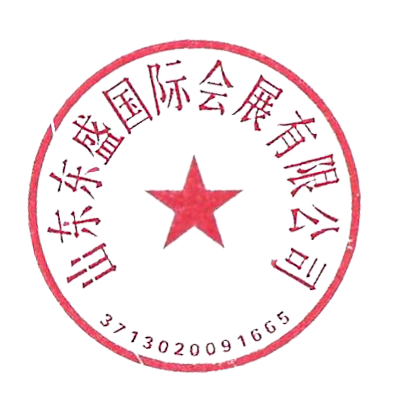 开户银行：临商银行股份有限公司新华支行主办方指定对公账户：开户名称：山东东盛国际会展有限公司公司账号：818330101421001775开户银行：临商银行股份有限公司新华支行主办方指定对公账户：开户名称：山东东盛国际会展有限公司公司账号：818330101421001775开户银行：临商银行股份有限公司新华支行参展单位在双方签约之日起7日内将参展及广告费用30％作为定金，转至展会主办方指定账户。展会主办方将以款项到达顺序确认展位及安排协同宣传等相关事宜。参展及广告费用尾款于开展前一个月付清。参展单位在双方签约之日起7日内将参展及广告费用30％作为定金，转至展会主办方指定账户。展会主办方将以款项到达顺序确认展位及安排协同宣传等相关事宜。参展及广告费用尾款于开展前一个月付清。参展单位在双方签约之日起7日内将参展及广告费用30％作为定金，转至展会主办方指定账户。展会主办方将以款项到达顺序确认展位及安排协同宣传等相关事宜。参展及广告费用尾款于开展前一个月付清。